Департамент освіти  Вінницької міської радиКомунальна установа «Міський методичний кабінет»Комунальний заклад «Дошкільний навчальний заклад №18 Вінницької міської ради»Освітній проект на тему:«Збережи природу – збережи життя!»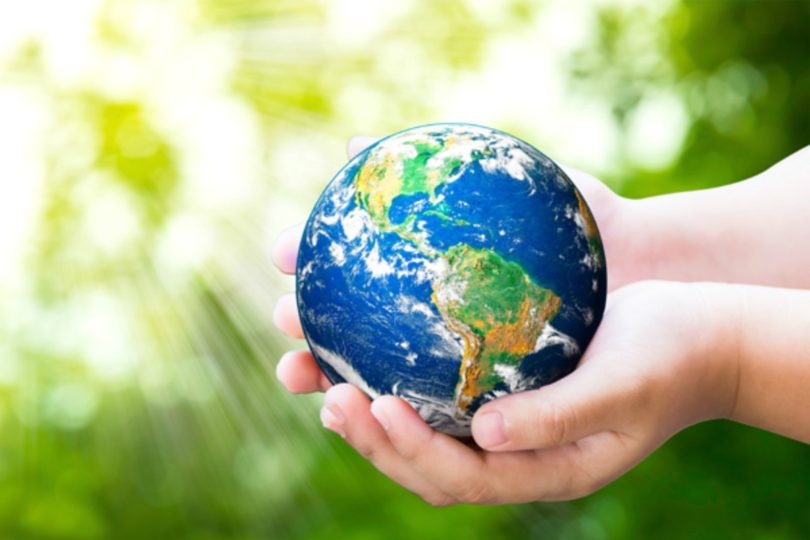 Напрямок: екологічне виховання дошкільників;Тип: творчий; Тривалість: короткотривалий.	Автор: Литвинюк Аліна ВадимівнаКЗ «ДНЗ №18 ВМР»вихователь, категорія «спеціаліст»Вінниця – 2020 р.Актуальність проекту:сучасна екологічна ситуація складалась стихійно в ході діяльності людей, спрямованої на задоволення їхніх потреб. Людина досягла висот сучасної цивілізації завдяки тому, що постійно змінювала природу у відповідності зі своїми цілями. Люди досягали цілей, на які розраховували, але одержували наслідки, яких не чекали.Земля опинилась у небезпеці, і захистити її від екологічної катастрофи може суспільство, яке здатне почути дихання листя й пісню жайворонка, яке вважає себе частиною природи, і яке бажає зберегти цю природу для наступних поколінь. Ми маємо виховати таку людину, збагатити її знаннями, навчити любити свою землю і розумно використовувати її багатства. Найбільш сприятливий період для роз’яснення завдань екологічного виховання – це дитинство. Маленька дитина пізнає світ із відкритою душею й серцем. Яким буде її ставлення до цього світу, чи навчиться вона бути господарем, який любить і розуміє природу – залежить від її виховання в сім’ї і дитячому садку. У контексті актуалізації змісту дошкільної освіти зростає роль проектної діяльності як засобу формування екологічної компетентності дошкільника з урахуванням його вікових та індивідуальних особливостей, що позначаються на характері мислення, почуттів, поведінки, діяльності. Ідея проектно-тематичної діяльності дозволяє поєднати зміст розвитку, виховання і навчання з реальним життям, використовувати уміння, навички, знання для вирішення практичних задач екологічного спрямування.Мета проекту:формувати у дітей уявлення про виняткову роль планети Земля, на якій є різноманітні прояви життя; поглибити знання про життя тварин, птахів; вчити бережливому ставленню до всього живого на землі, підвести вихованців до розуміння необхідності зберігати та охороняти навколишнє середовище, дотримуватись правил поведінки в природі;розвивати зв’язне мовлення, закріпити вміння складати невеличкі розповіді, а також вміння спостерігати, милуватися, підтримувати цікавість до літературно-художніх творів про природу; заохочувати досліджувати світ природи; виховувати поняття залежності здоров’я людини від стану природи, бережливе ставлення до навколишнього світу.Завдання проекту:- сформувати елементарні наукові знання про основні природні фактори, явища, взаємозв’язки і залежності у природі; - стимулювати допитливість та пізнавальний інтерес до природи, бажання доглядати її, берегти та любити; - спонукати дітей до природоохоронної діяльності та творчої активності; - виховувати позитивні якості особистості: самостійність, допитливість чуйність, доброзичливість; - сприяти застосуванню отриманих знань в повсякденному житті.Об’єкт проекту: природа.База реалізації проекту:Комунальний заклад «Дошкільний навчальний заклад №18 Вінницької міської ради».Учасники проекту:- педагоги;- діти;- батьки.Характеристика типу проекту:- за метою проектної діяльності - творчий; - за кількістю учасників - колективний; - за тривалістю - короткотривалий.Очікувані результати:- підвищити педагогічну майстерність; - дати поняття про людину як частину екологічної системи, яка своїми діями впливає на довкілля; - допомогти дітям старшого дошкільного віку увійти в світ природи, знайти свої особисті форми спілкування з нею, відчувати, спостерігати, допомагати об'єктам природи; - активізувати співпрацю педагогів з батьками.Строки реалізації проекту: 5 днів.Етапи реалізації проекту:• підготовчо-організаційний;• технологічний;• діяльнісний;• підсумковий.          Підготовчий етап включає в себе:- вибір теми проекту, визначення мети і завдань;- підбір педагогічної та методичної літератури, яка може допомогти уреалізації проекту;- добирання ефективних методів, прийомів та напрямків роботи звихованцями.Технологічний етап включає в себе:- розроблення плану роботи педагогів дошкільного навчального закладу з реалізації проекту ;- визначення термінів проекту; - визначення шляхів реалізації проекту;- розробка педагогами ряду занять та заходів з реалізації проекту;- підвищення професійної компетентності педагогів шляхом наданняметодичних рекомендацій та консультацій з питань реалізації проекту.Діяльнісний етап включає в себе:- реалізацію проекту в межах ДНЗ;- висвітлення процесу впровадження проекту;- вивчення ефективності реалізації проекту шляхом спостереження за суб’єктами проекту.Підсумковий етап включає в себе:- аналіз ефективності впровадження проекту;- презентація проекту.День 1.Понеділок«Чисте повітря – здорове дитинство»День 2.Вівторок«Де вода, там життя»День 3.Середа«Жива та нежива природа – гармонія у єдності»День 4.Четвер«Маленькі захисники природи»День 5.П’ятниця«Червона книга України»Список використаних джерел та літератури :1.Багер М. Екологічну освіту – змалку // Дошк. виховання. 2009. №6. - С. 4-21.2.Барвистий світ навколо нас. Методичний посібник з питань екологічного виховання дітей дошкільних навчальних закладів // Г.Г. Провозюк. – Тернопіль:  Мальва-ОСО, 2007. – 184с.3. Біла І. М. Вчимо дивитися, бачити й творити // Дошкільне виховання. №4. 2014. -  С. 14 – 184.Василенко Г. Екологічна освіта та виховання / В. Василенко // Початк. шк. — 2007. — № 6. — С. 6-8.5.Вербицький В. Проектна форма навчання і виховання у загальноосвітніх навчальних закладах та позашкільних закладах освіти еколого-натуралістичного напряму : пробле­ми та шляхи їх вирішення / В. Вербицький // Рідна шк. — № 3. — С. 35-47.6.Виховувати любов’ю: За спадщиною В. Сухомлинського // Упоряд.             Т. Вороніна, Т. Науменко. –  К.: Ред. загальнопед. Газ., 2004. – 128с. 7.Взаємодія дитячого садка і сім’ї з питань екологічного виховання // Дитячий садок. № 25-26. 2014. С. 50 – 67.8. Воробей Г. Є. Екологічне виховання дітей з допомогою казок                                          В. Сухомлинського // Бібліотека вихователя дитячого садка. № 23. 2005. - С.1-7.9.Експериментальна діяльність у ДНЗ / Уклад. Л. А. Швайка,                                               І. В. Молодушкіна. – Харків : Вид. група «Основа», 2009. - 192 с.10.Лисенко Н. В. Використання спостережень в роботі з екологічного виховання дошкільників // Дитячий садок. 2014. № 25-26. - С. 10-44.11.Мартинюк Н. Вода і люди // Палітра педагога. № 4. 2012. -  С. 28-30.12. Програма розвитку дітей старшого дошкільного віку «Впевнений старт» / О. О. Андрієтті, О. П. Голубович, О. П. Долинна, Т. В. Дяченко, Т. С. Ільченко, Г. Є. Іванова, Г. М. Лисенко,Т. В. Панасюк, Г. В. Петрова, Т. О. Піроженко,            Н. М. Романко, Н. А. Случинська, Н. І. Трикоз. — Тернопіль: Мандрівець,       2013. — 104 с.Інтернет – джерела13.https://vseosvita.ua/14.https://naurok.com.ua/15.https://www.youtube.com/?hl=uk&gl=UAВид діяльностіПрограмовий змістІ половина дня1. Бесіда на тему «Як люди забруднюють повітря».2. Інтегроване заняття «Невидимий друг».3. Спостереження за вітром.4. Ігри з вітрячками та стрічками.ІІ половина дня5. Дослід «Як рослинки очищають повітря»6. Бесіда на тему «Чому ліси такі важливі для чистоти повітря».7. Читання та обговорення вірша «Вітер» Марії Познанської.8.Поради батькам щодо екологічного виховання дошкільників в сім’ї.  - Ознайомити дітей із інформацією про забруднення повітря внаслідок людської діяльності, значенням чистого повітря для всього живого.Розвивати зв’язне мовлення та мислення,  виховувати любов до природи, бережливе ставлення до навколишнього середовища.- Поглиблювати і розширювати знання дітей про властивості живої та неживої природи, розвивати уявлення дітей про об’єкти неживої природи, а саме повітря, його властивості ( невидиме прозоре, воно всюди, рухливе: коли рухається, утворюється вітер), значення повітря для усього живого – без повітря нема життя. Виховувати спостережливість, допитливість, інтерес, та любов до природи.- Формувати знання дітей про вітер, вчити вести спостереження за дією вітру; показати особливості вітряної погоди; пояснити значення вітру в природі та житті людини.- Розширити знання про явище природи — вітер, вчити дітей визначати напрямок вітру за допомогою вітрячків та стрічок; розвивати рухову активність. - Показати, що листя рослин збирає на себе пил, бруд з повітря, цим самим очищаючи його для нас .- Розширювати й систематизувати уявлення дітей про значення природи для здоров’я людини, про вплив лісів на чистоту повітря; вчити дітей розмірковувати; формувати вміння вільно висловлювати свої думки; розвивати пам’ять, уважність, пізнавальний інтерес.- Продовжувати знайомити дітей з творчістю українських письменників, вчити розуміти зміст вірша; виховувати любов до оточуючого світу.- Спонукати батьків формувати екологічну культуру у дітей шляхом виховання любові та бережливого ставлення до природи.Вид діяльностіПрограмовий зміст1. Бесіда на тему : «Цілюща вода».2.  Заняття «Вода – це здоров’я, вода – це краса, вода – цілюща ранкова роса».3. Ознайомлення з українськими народними прислів’ями та приказками про воду. ІІ половина дня4. Дидактична гра «Що забруднює, а що очищує воду»5. Дослід «Різні стани води»6. Психогімнастика «Дощ»- Знайомити дітей з найбільшим багатством Землі – водою та її значенням для всього живого, формувати екологічну культуру, розвивати зв’язне мовлення та мислення,  виховувати любов до природи, бережливе ставлення до води. -Уточнити уявлення дітей про те, що вода дуже важлива для всіх живих істот, без неї не можуть жити рослини, тварини, людина (людям вода потрібна для їжі, пиття, для миття тіла, предметів, які є в приміщенні); сформувати у дітей знання про значення води в житті людини: вода - джерело життя; вода необхідна для підтримання та забезпечення життя людини; прищеплювати бережливе ставлення до води; активізувати і збагатити словник дітей іменниками, прикметниками та дієсловами по темі заняття; виховувати  моральне  й  естетичне ставлення до навколишнього світу, виховувати  правильне ставлення до свого здоров'я.-Удосконалюватинавички вести спільнемовлення шляхом повторенняречень; закріпитизнанняприслів’їв, розвиватипам’ять, мислення, уважність, пізнавальнийінтерес до усноїнародноїтворчості; виховуватилюбов до природи.- закріпити знання дітей про воду та значення води для усіх живих організмів на Землі, формувати знання про те, що забруднює воду в природі, а що очищує; розвивати спостережливість, допитливість, мислення; виховувати бережливе ставлення до води, бажання підтримувати чистоту водойми.-навчити дітей  розрізняти стан води (холодна, тепла, гаряча, чиста, забруднена).З’ясувати значення води для рослин, тварин, людей; розвивати спостережливість, інтерес до пізнання природи; виховувати любов до природи, бажання дізнатися про її таємниці.- вчити розпізнавати відповідні почуття і емоційні стани оточуючих, називати їх словами й адекватно реагувати на них. Розвивати емоційний словник, вміння усвідомити і висловити свої переживання, запобігти виникненню у дитини емоційних проблем, нервового напруження. Виховувати любов до природних явищ.Вид діяльностіПрограмовий зміст1. Проведення фізкультхвилинки за тематичним змістом.2. Тематичне заняття «Жива та нежива природа»3. Рухлива гра «Хитра лисиця»ІІ половина дня4. Дидактична гра «Буду я природі другом»5. Перегляд відео для дітей «Природа. Жива те не жива»6. Бесіда на тему: «Тварини та діти – друзі на завжди!»7. Провести конкурс малюнку дітей разом із батьками на тему: «Як ми допомогли природі»-продовжувати  вчити дітей здоровому способу життя, розвивати активність, спритність, виховувати любов до спорту та природи навколо.- дати розуміння живої і неживої природи; вчити відрізняти предмети природи і речі, виготовлені руками людини; розвивати спостережливість, уважність; виховувати допитливість.- удосконалювати навички бігу; розвивати спостережливість, спритність; виховувати витримку, спортивний дух.- закріпити з дітьми норми і правила поведінки в природі; викликати бажання оберігати рідну природу, реагувати на поведінку оточуючих щодо природи, розповідати про свої дії по охороні природи; розвивати мовлення, пам'ять, увагу, навички дбайливого ставлення до природи; виховувати бережливе та турботливе ставлення до природи рідного краю.- вчити відрізняти об’єкти живої та не живої природи; розширити знання дітей про значення природи для життя людини; виховувати 	бережливе ставлення до всього природнього світу.-розширити знання дітей про домашніх тварин, про значення їх для життя людини. Підвести дітей до поняття «бездомні тварини», формувати уявлення про життя цих тварин і про те, як ми можемо їм допомогти. Вивести разом з дітьми «Правила справжнього господаря кішки». Розвивати інтерес до оточуючої живої природи, уміння і бажання доглядати за братами нашими меншими. Виховувати дієву любов до тварин.- залучати батьків до спільної праці із дітьми, показувати свій приклад; розвивати колективну роботу в родині задля  корисної справи, творчість, бажання допомагати навколишньому світові; виховувати естетичний смак, екологічну свідомість. Вид діяльностіПрограмовий зміст1. Бесіда за казкою                         Сухомлинського В. «Чого синичка плаче ?»2. Екологічної вікторина«Земля – наш рідний дім»3. Рухлива гра «Я знаю…»ІІ половина дня4. Дидактична гра «Сортуємо сміття»5. Досліди з ґрунтом6. Провести виставку виробів спільно дітей та батьків на тему : «Дай друге життя сміттю – збережи Землю»- вчити дітей уважно слухати і міркувати, висловлювати свою думку, викликати співпереживання та бажання не нашкодити природі; розвивати мислення, мовлення, вміння будувати складні речення; виховувати екологічну самосвідомість, цікавість до творчості українських письменників.- вчити безпечній взаємодії з навколишнім світом, узагальнити знання дітей про природу рідного краю та правила безпечного існування у світі природи; розвивати логічне мислення, творчі здібності дітей; активізувати увагу, пам'ять; виховувати вміння уважно слухати вихователя і однолітків, розвивати почуття відповідальності перед своєю командою, вміння працювати спільно, створити атмосферу радості від спільної діяльності.-Формувати вміння називати кілька предметів об'єкти одного виду.Розвивати вміння об'єднувати предмети за спільною ознакою.- Вчити дітей сортувати сміття в залежності від матеріалу; виробляти звичку раціонально та правильно утилізувати відходи; розвивати мислення, мовлення, пам'ять; виховувати екосвідомість дітей, любов до Батьківщини.- Показати, що в результаті витоптування ґрунту (наприклад, на стежках, ігрових майданчиках) погіршуються умови життя підземних мешканців, а значить, їх стає менше. Допомогти дітям самостійно прийти до висновку про необхідність дотримання правил поведінки на відпочинку.Показати, що при стисканні, грудочка землі стає меншою, оскільки з неї вийшло повітря.- вчити дітей використовувати не потрібні, на перший погляд, матеріали, цим самим звільнюючи природу від зайвого сміття. Розвивати креативність, талант, родинний взаємозв’язок. Виховувати любов до природи.Вид діяльностіПрограмовий зміст1. Розповідь вихователя  про Червону книгу2. Інтегроване заняття «Червона книга нашої Батьківщини»3.Екскурсія до парку «В гостях у весни-чарівниці (дерева)»4. Перегляд та обговорення відео «Гордість України. Заповідник Асканія-Нова – одне із чудес України».- Дати знання дітям про Червону книгу, що це і для чого її створили, розвивати у дітей розуміння того, що діяльність людей може призвести до зникнення рослин та тварин, виховувати свідоме ставлення до природного світу. - Формувати знання дітей про значення екологічно доцільної поведінки людини в природному довкіллі; надати знання про природоохоронну роботу в нашій країні, про Червону Книгу України; розвивати природоохоронні переконання — уміння співвідносити зображені вчинки людей з відомими правилами; закріплювати правила поведінки в природному оточенні; виховувати екологічну культуру, бережливе ставлення до тварин і рослин.- Вчити дітей дотримуватися правильної поведінки у природньому середовищі. Встановлювати причинно-наслідкові зв’язки між об’єктами та явищами у природі. Закріпити уміння дітей відповідати на запитання вихователя. Розвивати пізнавальний інтерес, прагнення до активного пізнання природи, мислення, увагу, зв’язне, пояснювальне мовлення; сприяти розвитку знань дітей про об’єкти живої природи, зокрема дерева, поглибити знання дітей про зміни в природі на весні, збагачувати активний словник прикметниками, дієсловами, систематизувати знання дітей про весняні явища в природі. Формувати допитливість, уміння спостерігати, порівнювати й розповідати про свої враження. Виховувати дбайливе ставлення до живої природи, закладати основи екологічної культури.- Показати дітям який вигляд мають природні заповідники, дати розуміння про державну природоохоронну роботу, чому вона така важлива; розвивати суспільну свідомість; виховувати доброзичливість до природного світу України.